DEMANDE D’EQUIVALENCE D’UNITES CAPITALISABLES D’UN BPJEPS EN 4 UC - En cas d’obtention partielle d’un BPJEPS en 10UC -DEMANDE D’EQUIVALENCE D’UNITES CAPITALISABLES D’UN BPJEPS EN 4 UC - En cas d’obtention partielle d’un BPJEPS en 10UC -RappelRèglementaireLe titulaire d'au moins trois des quatre UC transversales (UC1, UC2, UC3, UC4) d’un BPJEPS en 10UC, en état de validité, obtient de droit les UC1 et UC2 du BPJEPS en 4UC.
Si l’arrêté portant organisation de la mention du diplôme visé le prévoit, le titulaire d'au moins trois UC parmi les UC5 à 10 d’un BPJEPS en dix UC, en état de validité, peut obtenir une ou les deux UC de mention (UC3 et UC4) du BPJEPS en 4UC visé.Arrêté du 27 avril 2016 relatif au BPJEPS – Article 2Arrêté du 27 avril 2016 relatif au BPJEPS – Article 2LE DEMANDEURLE DEMANDEURLE DEMANDEURLE DEMANDEURNomNom d’usagePrénomSexeDate et lieu de naissanceAdresse complèteNuméro de téléphoneCourrielBPJEPS DEMANDE (EN 4UC)BPJEPS DEMANDE (EN 4UC)BPJEPS DEMANDE (EN 4UC)BPJEPS DEMANDE (EN 4UC)SpécialitéMentionSupports ou optionsJE SUIS TITULAIRE DES UNITES CAPITALISABLES DU BPJEPS EN 10UC EN ETAT DE VALIDITEJE SUIS TITULAIRE DES UNITES CAPITALISABLES DU BPJEPS EN 10UC EN ETAT DE VALIDITEJE SUIS TITULAIRE DES UNITES CAPITALISABLES DU BPJEPS EN 10UC EN ETAT DE VALIDITEJE SUIS TITULAIRE DES UNITES CAPITALISABLES DU BPJEPS EN 10UC EN ETAT DE VALIDITEAu minimum trois UCAu minimum trois sur les six UCAu minimum trois sur les six UCAu minimum trois sur les six UC□ UC 1□ UC 5     □ UC 6     □ UC 7     □ UC 8     □ UC 9     □ UC 10□ UC 5     □ UC 6     □ UC 7     □ UC 8     □ UC 9     □ UC 10□ UC 5     □ UC 6     □ UC 7     □ UC 8     □ UC 9     □ UC 10□ UC 2□ UC 5     □ UC 6     □ UC 7     □ UC 8     □ UC 9     □ UC 10□ UC 5     □ UC 6     □ UC 7     □ UC 8     □ UC 9     □ UC 10□ UC 5     □ UC 6     □ UC 7     □ UC 8     □ UC 9     □ UC 10□ UC 3□ UC 4□ UC 5     □ UC 6     □ UC 7     □ UC 8     □ UC 9     □ UC 10□ UC 5     □ UC 6     □ UC 7     □ UC 8     □ UC 9     □ UC 10□ UC 5     □ UC 6     □ UC 7     □ UC 8     □ UC 9     □ UC 10JE SOLLICITE L’ACQUISITION DE LA OU DES UC SUIVANTES (BPJEPS EN 4UC)JE SOLLICITE L’ACQUISITION DE LA OU DES UC SUIVANTES (BPJEPS EN 4UC)JE SOLLICITE L’ACQUISITION DE LA OU DES UC SUIVANTES (BPJEPS EN 4UC)JE SOLLICITE L’ACQUISITION DE LA OU DES UC SUIVANTES (BPJEPS EN 4UC)□ UC 1     □ UC 2□ UC 3*     □ UC 4*□ UC 3*     □ UC 4*□ UC 3*     □ UC 4*Equivalence de droit* Soumis à décision de la DRAJES sur proposition du jury de mention* Soumis à décision de la DRAJES sur proposition du jury de mention* Soumis à décision de la DRAJES sur proposition du jury de mentionPièce(s) à joindreCopie d’une pièce d’identité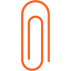 Pièce(s) à joindreCopie de l’attestation des unités capitalisables acquises Pièce(s) à joindreCopie des qualifications obtenues en lien avec la demandePièce(s) à joindreLa (ou les) fiche(s) d’expérience(s) et leur attestation sur l’honneur afférente, signée du responsable légal de la structure  – Modèle DRAJESENGAGEMENT SUR L’HONNEUR (à remplir obligatoirement)Je soussigné,NOM et Prénom : ………………………………………………………………………..déclare sur l’honneur que toutes les informations fournies ainsi que l’ensemble des pièces constitutives du présent dossier sont exactes.« Constitue un faux toute altération frauduleuse de la vérité, de nature à causer un préjudice et accomplie par quelque moyen que ce soit, dans un écrit ou tout autre support d’expression de la pensée qui a pour objet ou qui peut avoir pour effet d’établir la preuve d’un droit ou d’un fait ayant des conséquences juridiques ». Le faux et l’usage de faux sont punis de trois ans d’emprisonnement et de 45000 euros d’amende (code pénal, art.441-1). Le fait de se faire délivrer indûment par une administration publique ou par un organisme chargé d’une mission de service public, par quelque moyen frauduleux que ce soit, un document destiné à constater un droit, une identité ou une qualité ou à accorder une autorisation, est puni de deux ans d’emprisonnement et de 30000 euros d’amende » (code pénal art.441-6). ENVOI DE LA DEMANDEENVOI DE LA DEMANDEPar courriel (boite institutionnelle du Pôle Formation Certification Emploi de la DRAJES):ce.drajes.fce@region-academique-bourgogne-franche-comte.frPar voie postale: Délégation régionale académique à la jeunesse, à l’engagement et aux sports5 place Jean Cornet – BP31983 – 25020 Besançon cedex- Site de Dijon: 8 rue Daubenton – CS 13430 – Dijon cedex